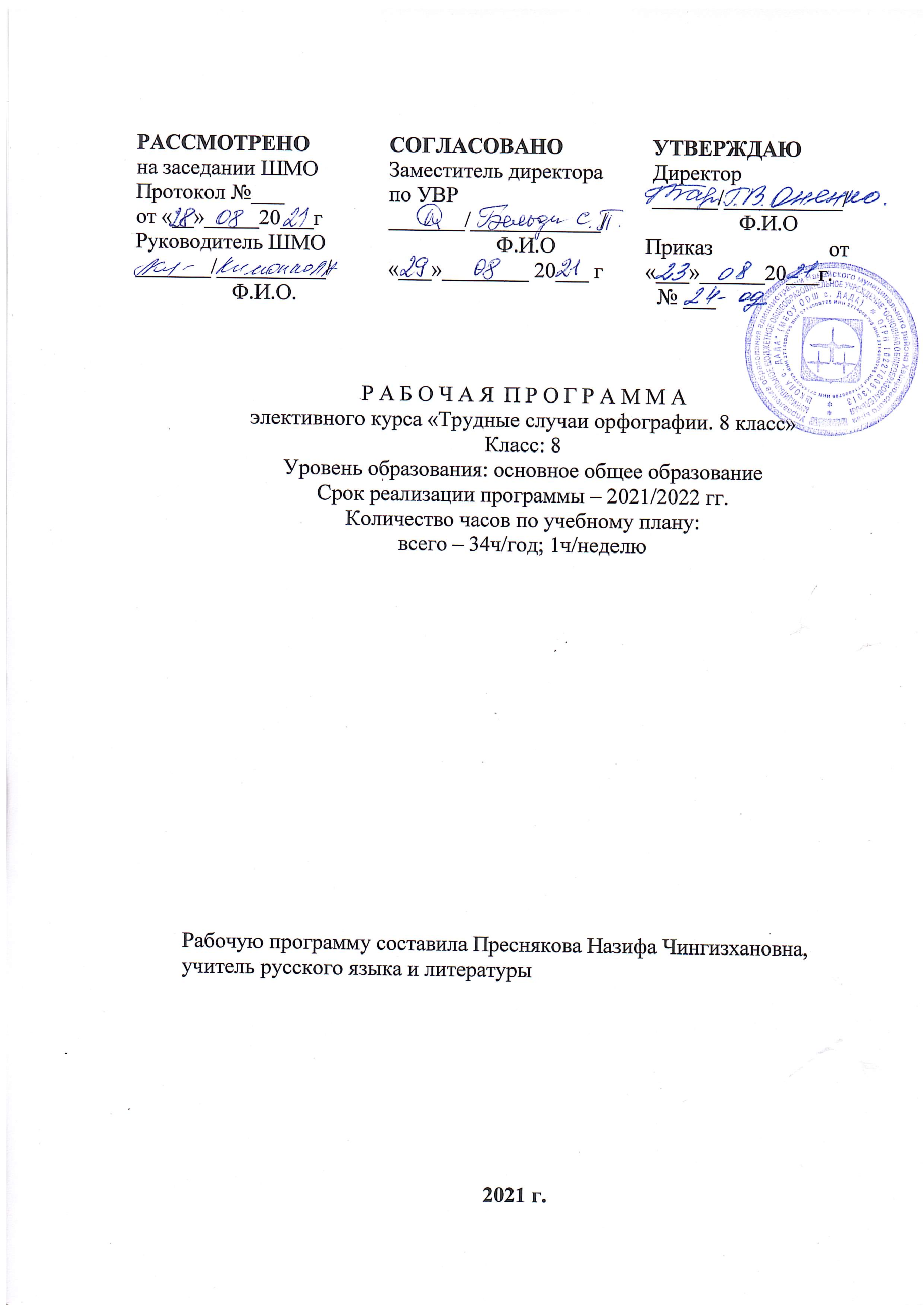 Пояснительная запискаПодготовка выпускника школы в области правописания является важнейшим компонентом общего среднего образования. Программа элективного курса ориентирована на учащихся 8 класса с различным уровнем развития письменной речи. Программа элективного курса составлена на основе стандартов основного общего образования и нормативных документов о предпрофильной подготовке в школьном образовательном процессе и рассчитана на учащихся 8 класса.Навыки, которые предполагается выработать в процессе изучения курса, окажутся полезными в неуклонном совершенствовании орфографической подготовки, обогащении речи, овладении системой языка, его богатством.Данный курс рассчитан на 34 часа(1 час в неделю), имеет прежде всего практическую направленность, то есть предназначается не столько для формирования круга знаний учащихся, сколько для развития их умений и навыков. Материал разделен по принципу доступности: от простейшего к сложному. Погруппный способ подачи орфограмм обеспечивает преемственность в обучении, создает благоприятные условия для системного восприятия изучаемого материала.Цель элективного курса:-формирование навыков правописания;-речевое, языковое развитие;-повышение интеллектуального уровня.Задачи:- систематизировать, укрепить, развить и расширить орфографические знания;привить представление о жизненной важности соблюдения норм правописания в письменной речи;дать учащимся обобщающий способ действия, сформировать определенное (в согласии с наукой) «направление мышления», синтезирующее частные случаи проявления действующей закономерности;устранить причины ошибок, а количество ошибок свести к уровню положительных результатов.Раздел 2. Методы и приемыС учетом современных требований к умениям и навыкам усилена практическая направленность. Осмысленному, целенаправленному применению знаний способствует прием графического объяснения написанного, то есть графическое выражение хода размышлений учащихся. Использование таких форм работы, как тестирования, перфокарты, различные виды диктантов, творческого списывания, выборочного списывания. Особое место на занятиях отводится составлению связного рассказа на лингвистическую тему (составить связный рассказ о роли причастия в словосочетании; о правиле написания Н, НН в суффиксах полных страдательных причастий прошедшего времени и прилагательных, образованных от глаголов, и т.д.). Учить учащихся  давать аргументированную оценку ответа товарища, что воспитывает и уважительное отношение к одноклассникам. Расширять словарный запас учащихся – тоже задача курса.Раздел 3. Формы проведения занятийЛекция, практикумы, работа со словарями, библиотечный час, деловая игра, тестирование. Приемы, формы и методы работы определяются задачами курса и его содержанием. Так как прочные умения и навыки закладываются при лингвистическом моделировании по орфографическому и пунктуационному правилу, оптимальном  сочетании индивидуальной, групповой и коллективной деятельности учащихся при освоении правописания и овладении культурой речи, то возрастает роль взаимо- и самообучения школьников. Этому способствуют такие активные формы работы, как практикумы, семинары, коллоквиумы, лабораторные занятия, зачеты. Творческие способности учащихся развиваются при решении и составлении лингвистических задач, понимании чужого текста, создании собственных высказываний, построений таблиц и схем. При этом максимально учитываются интересы учащихся, возможности и способности их, индивидуальный темп продвижения. Материал для упражнений подобран с учетом ранее изученного, но обогащен и усложнен в понятийном отношении, расширена тематика, повышен уровень сложности используемых текстов.Раздел 4. Виды контроляУровень подготовки учащихся определяется по результатам письменных работ, устных сообщений и высказываний.При оценивании письменных  работ используется нормативные документы: «Оценка знаний, умений и навыков по русскому языку» и «Современные критерии и нормативы оценки знаний, умений и навыков учащихся».На заключительном занятии подводятся итоги изучения элективного курса (по разделам). Учащиеся получают итоговые результаты индивидуального рейтинга (по балльной системе).Раздел 5. АктуальностьПрограмма элективного курса актуальна для учащихся, так как формирование орфографической зоркости, пунктуационной грамотности, навыков конструирования текста, практическое использование лингвистических знаний и умений важно для повышения уровня грамотности учащихся, для последующей подготовки к экзаменам и для дальнейшей деятельности, успех которой невозможен без хорошего знания русского языка.Календарно-тематическое планирование по элективному курсу«Трудные случаи орфографии» 8 класс 34 часа (1 час в неделю)Литература:1.В.Ф.Иванова «Трудные вопросы орфографии» Москва «Просвещение», 2000.2.М.М.Разумовская «Методика обучения орфографии в школе» Москва «Просвещение», 2005.3.Д.Э.Розенталь «Справочник по правописанию и литературной правке» Москва «Просвещение», 2008.4.А.Н.Тихонов «Морфемно-орфографический словарь» Москва «Просвещение», 2002.№	 Программа курсаКол-вочасовСодержание занятияДатаДата№	 Программа курсаКол-вочасовСодержание занятияПо плануПо факту1	 .Введение. Основные принципы русской орфографии12	.Фонетический принцип13-4	.Морфемный принцип. Образцы морфемного анализа25-6.Правописание безударных гласных в корне слова21) Проверяемые ударением2) Непроверяемые ударением3) Чередующиеся гласные в корне слова7-8.Трудные темы орфографии. Правописание приставок ПРЕ-ПРИКонтрольный словарный диктант21) Основные значения приставок пре-при2) Употребление приставок пре-при с одним и тем же корнем3) Слова-исключения4) Иностранные слова с формантом пре/при9-10.Правописание О-Ё-Е после шипящих21) О-Ё-Е в корне2) О-Ё-Е в суффиксах и окончаниях3) Слова с чередующейся гласной в корнях жог/жег11.И-Ы после Ц11) И-Ы в корне2) И-Ы в окончаниях и в суффиксах  притяжательных прилагательных12-13.Правописание сложных слов21) Соединительные гласные О-Е2) Сложносокращенные слова3) Дефис в сложных прилагательных и наречиях14.Разделительные Ъ и Ь. Тест11) Ь для обозначения мягкости2) Ъ и Ь в корне и после приставок3) Слова-исключения15-16.Склонение количественных числительных21) Склонение количественных числительных2) Склонение дробных и собирательных числительных17.Правописание неопределенных и отрицательных местоимений11) Неопределенные местоимения2) НЕ-НИ в местоимениях3) Указательные местоимения.4) Местоимения НЕКТО, НЕЧТО .18.Контрольное тестирование1Проверка знаний и умений учащихся.19-20.Правописание личных окончаний глаголов. Тест.21) Морфологические признаки глагола2) 1и 2 спряжение глаголов.3) Суффиксы и окончания глаголов в изъявительном и повелительном наклонении.4) Ь в инфинитиве, во 2 лице, в повелительном наклонении.21.Правописание суффиксов причастий11) Действительные и страдательные причастия настоящего времени.22-24.Правописание Н и НН в разных частях речи31) В прилагательных2) В причастиях и отглагольных прилагательных3) В наречиях4) Слова-исключения25-27.Правописание частицы НЕ со всеми частями речи31) НЕ с существительными, прилагательными, наречиями2) НЕ с глаголом и глагольными формами.3) Примечание.28.Частицы НЕ и НИ129-30.Правописание наречий. Тест21) Алгоритм формально-логических показателей правописания наречий, наречных сочетаний и сочетание предлога с существительным.2) Наречия и омонимичные сочетания слов29-30.Правописание наречий. Тест23) Наречия и краткие прилагательные с предлогами4) Наречия и местоимения с предлогами31.Служебные части речи и междометия11) Правописание через дефис частиц2) Правописание производных предлогов3) Правописание  союзов32-33.Сочинение-рассуждение. Зачет (письменный)2Развитие речи учащихся.34.Классификация ошибок. Итоги года.11) Речевые ошибки и недочеты.2) Грамматические ошибки.3) Логические ошибки.